О назначении и проведении публичных слушанийпо вопросу «О бюджете Одинцовского городского округа Московской области на 2024 год и плановый период 2025-2026 годов»	В целях обеспечения реализации прав граждан Одинцовского городского округа Московской области на непосредственное участие в осуществлении местного самоуправления, в соответствии с Бюджетным кодексом Российской Федерации, Федеральным законом от 06.10.2003 №131-ФЗ «Об общих принципах организации местного самоуправления в Российской Федерации», Уставом Одинцовского городского округа Московской области, Положением о бюджетном процессе в Одинцовском городском округе Московской области, утвержденным решением Совета депутатов Одинцовского городского округа Московской области от 28.08.2019 №8/8 с изменениями от 27.06.2023 №7/36,  Положением о порядке организации и проведения публичных слушаний в Одинцовском городском округе Московской области, утвержденным решением Совета   депутатов   Одинцовского  городского округа  от  30.04.2019 №7/1 с изменениями от 02.03.2022 №11/33 (далее – Положение), ПОСТАНОВЛЯЮ:	1.	Назначить и провести на территории Одинцовского городского округа Московской области публичные слушания по вопросу «О бюджете Одинцовского городского округа Московской области на 2024 год и плановый период 2025-2026 годов» 27 ноября 2023 года в 16.00.	Место проведения: Московская область, город Одинцово, улица Маршала Жукова, дом 28, здание Администрации Одинцовского городского округа, актовый зал.	Формат проведения – очный.	2.	Сформировать Комиссию по подготовке и проведению публичных слушаний в следующем составе:	1)	Бажанова Мария Александровна - заместитель Главы Администрации Одинцовского городского округа (председатель Комиссии);	2)	Тарасова Людмила Владимировна - заместитель Главы Администрации - начальник Финансово-казначейского управления Администрации Одинцовского городского округа (заместитель председателя Комиссии);	3)	Неретин Роман Викторович - заместитель Главы Администрации Одинцовского городского округа (заместитель председателя Комиссии);	4)	Андреева Елена Алексеевна – начальник организационного отдела Администрации Одинцовского городского округа (член Комиссии);	5)	Горбачёва Ирина Алексеевна – начальник отдела финансового контроля Финансово-казначейского управления Администрации Одинцовского городского округа (секретарь Комиссии).	3. Предложения заинтересованных лиц по вопросу, указанному в пункте 1 настоящего постановления, направлять в адрес Главы Одинцовского городского округа Московской области на адрес электронной почты adm@odin.ru до 20 ноября 2023 года. 	4. Предварительная регистрация граждан, желающих выступить на публичных слушаниях, начинается 20 ноября 2023 года с помощью устного обращения, письменного обращения или обращения на адрес электронной почты adm@odin.ru, либо по телефону 8 (495) 593-15-37, в рабочие дни с 9 до 18 часов.	Регистрация желающих выступить граждан в день проведения публичных слушаний начинается за один час до их начала.	5. Предложения, а также заявления на выступление предоставляются гражданами Российской Федерации, проживающими на территории Одинцовского городского округа, в соответствии с Положением.	6.	Опубликовать в официальных средствах массовой информации Одинцовского городского округа и разместить на официальном сайте Одинцовского городского округа в информационно-телекоммуникационной сети Интернет не позднее 16 ноября 2023 года проект решения Совета депутатов Одинцовского городского округа Московской области «О бюджете Одинцовского городского округа Московской области на 2024 год и плановый период 2025-2026 годов».	7.	Опубликовать настоящее постановление в официальных средствах массовой информации Одинцовского городского округа и разместить на официальном сайте Одинцовского городского округа в информационно-телекоммуникационной сети Интернет.	8.	Настоящее постановление вступает в силу со дня официального опубликования.Глава Одинцовского городского округа                                                       А.Р. Иванов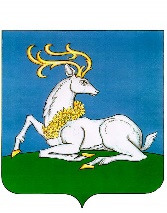 ГЛАВАОДИНЦОВСКОГО ГОРОДСКОГО ОКРУГА МОСКОВСКОЙ ОБЛАСТИПОСТАНОВЛЕНИЕ15.11.2023 № 83-ПГлг. Одинцово